1. Project name: Increasing the availability of medical care for certain categories of citizens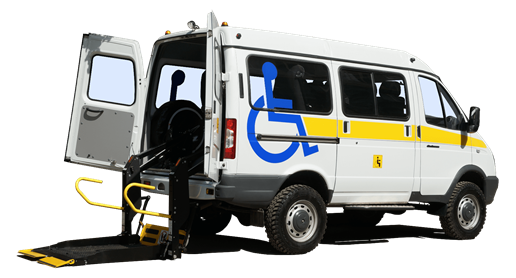 1. Project name: Increasing the availability of medical care for certain categories of citizens2. Duration of  the project: 2022-2023 years2. Duration of  the project: 2022-2023 years3. Applicant organization proposing the project: Healthcare institution «Orsha Central Polyclinic» 3. Applicant organization proposing the project: Healthcare institution «Orsha Central Polyclinic» 4. Project objectives:to expand opportunities for diagnostic and therapeutic measures for persons with disabilities (disabled people, elderly citizens with limited mobility, residents of rural areas)4. Project objectives:to expand opportunities for diagnostic and therapeutic measures for persons with disabilities (disabled people, elderly citizens with limited mobility, residents of rural areas)5. Tasks planned for implementation within the framework of the project:ensuring the availability of medical care, creating a barrier-free environment, free access to medical care for persons with disabilities 5. Tasks planned for implementation within the framework of the project:ensuring the availability of medical care, creating a barrier-free environment, free access to medical care for persons with disabilities 6. Target group: the project is designed for patients with disabilities, rural population of Orsha district6. Target group: the project is designed for patients with disabilities, rural population of Orsha district7. Brief description of the project activity:purchase of 1 car for 8 seats for the organization of transportation of persons with disabilities, rural residents to health care institutions for the purpose of conducting a survey, which can only be carried out in the conditions of a health care organization7. Brief description of the project activity:purchase of 1 car for 8 seats for the organization of transportation of persons with disabilities, rural residents to health care institutions for the purpose of conducting a survey, which can only be carried out in the conditions of a health care organization8. Total amount of financing (in US dollars): 70 0008. Total amount of financing (in US dollars): 70 000Source of financingAmount of funding
(in US dollars):Donor funds70 000Co-financing–9. Project location (region/district, city):Vitebsk region, Orsha district, Orsha city, Muzeyny lane, house 19. Project location (region/district, city):Vitebsk region, Orsha district, Orsha city, Muzeyny lane, house 110. Contacts: Karaka Sergey Anatol'yevich, hospital chief executive of  the Healthcare Institution «Orsha Сentral Рolyclinic». tel.: 8(0216) 51 88 21,info@orshamed.by 10. Contacts: Karaka Sergey Anatol'yevich, hospital chief executive of  the Healthcare Institution «Orsha Сentral Рolyclinic». tel.: 8(0216) 51 88 21,info@orshamed.by 